MODIFICA ORDINE 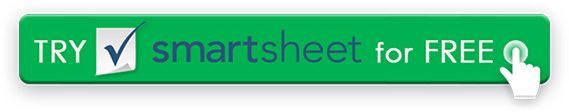 NOME DEL PROGETTOLUOGO DI LAVOROCONTRATTO N.MODIFICA ORDINE N.PARTE RICHIEDENTEDATA DELLA RICHIESTARESPONSABILE DI PROGETTOIMPRENDITOREPROPRIETARIOINGEGNEREPANORAMICA DELLE RICHIESTE DI MODIFICAPANORAMICA DELLE RICHIESTE DI MODIFICADESCRIZIONE DELLE MODIFICHE NECESSARIEMOTIVO DELLA MODIFICADOCUMENTI DI SUPPORTO E GIUSTIFICAZIONEElenca tutti i documenti allegati che supportano la modifica richiesta e giustificano eventuali costi e tempi aggiuntivi.DOCUMENTI DI SUPPORTO E GIUSTIFICAZIONEINDICAZIONIVARIAZIONE DEL PREZZO DEL CONTRATTOVARIAZIONE DEL PREZZO DEL CONTRATTOVARIAZIONE DEI TEMPI CONTRATTUALIVARIAZIONE DEI TEMPI CONTRATTUALIPREZZO ORIGINALETEMPI ORIGINALIVARIAZIONI NETTE DEGLI ORDINI DI VARIAZIONE PRECEDENTIVARIAZIONI NETTE DEGLI ORDINI DI VARIAZIONE PRECEDENTI IN GIORNIAUMENTO / DIMINUZIONE NETTAAUMENTO / DIMINUZIONE NETTAPREZZO TOTALE DEL CONTRATTO CON MODIFICHE APPROVATETEMPO TOTALE DEL CONTRATTO CON MODIFICHE APPROVATECONSIGLIATO DAINGEGNEREAPPROVATO DAL PROPRIETARIODATTERODATTEROACCETTATO DAL CONTRAENTE RECENSITO DA FUNDERDATTERODATTERONOME DEL PROGETTOLUOGO DI LAVOROCONTRATTO N.MODIFICA ORDINE N.RIPARTIZIONE DETTAGLIATA DEL LAVORORIPARTIZIONE DETTAGLIATA DEL LAVORORIPARTIZIONE DETTAGLIATA DEL LAVORORIPARTIZIONE DETTAGLIATA DEL LAVORORIPARTIZIONE DETTAGLIATA DEL LAVORONOME DEL MATERIALEDESCRIZIONEQUANTITA'PREZZO UNITARIOIMPORTOTOTALELAVOROLAVORONO. DI HRSTASSOIMPORTORETRIBUZIONE REGOLARERETRIBUZIONE REGOLARERETRIBUZIONE STRAORDINARIRETRIBUZIONE STRAORDINARITOTALETOTALEATTREZZATURAATTREZZATURANO. DI HRSTASSOIMPORTOAFFITTATOAFFITTATOPROPRIETÀPROPRIETÀAUTOTRASPORTIAUTOTRASPORTITOTALESPESE GENERALI (MATERIALE, MANODOPERA E ATTREZZATURE TOTALI)SPESE GENERALI (MATERIALE, MANODOPERA E ATTREZZATURE TOTALI)x 15%SUBAPPALTATORISUBAPPALTATORINO. DI HRSTASSOIMPORTOSUBAPPALTATORE 1SUBAPPALTATORE 1SUBAPPALTATORE 2SUBAPPALTATORE 2SUBAPPALTATORE 3SUBAPPALTATORE 3TOTALETOTALE GENERALETOTALE GENERALEFIRMA DELL'APPALTATOREFIRMA DEL PROJECT MANAGERDATTERODATTERODISCONOSCIMENTOTutti gli articoli, i modelli o le informazioni fornite da Smartsheet sul sito Web sono solo di riferimento. Mentre ci sforziamo di mantenere le informazioni aggiornate e corrette, non rilasciamo dichiarazioni o garanzie di alcun tipo, esplicite o implicite, circa la completezza, l'accuratezza, l'affidabilità, l'idoneità o la disponibilità in relazione al sito Web o alle informazioni, agli articoli, ai modelli o alla grafica correlata contenuti nel sito Web. Qualsiasi affidamento che fai su tali informazioni è quindi strettamente a tuo rischio.